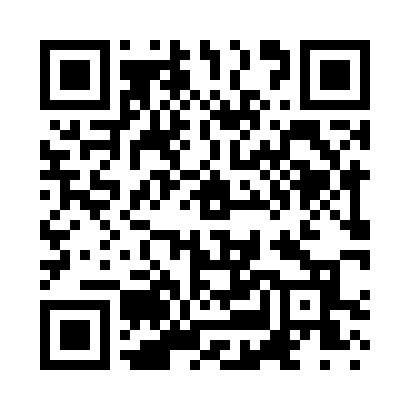 Prayer times for Bakers Mills, New York, USAMon 1 Jul 2024 - Wed 31 Jul 2024High Latitude Method: Angle Based RulePrayer Calculation Method: Islamic Society of North AmericaAsar Calculation Method: ShafiPrayer times provided by https://www.salahtimes.comDateDayFajrSunriseDhuhrAsrMaghribIsha1Mon3:305:191:005:068:4110:302Tue3:315:191:005:068:4110:303Wed3:325:201:015:068:4110:294Thu3:325:211:015:068:4010:285Fri3:335:211:015:068:4010:286Sat3:345:221:015:068:4010:277Sun3:355:231:015:068:3910:268Mon3:375:231:015:068:3910:269Tue3:385:241:015:068:3810:2510Wed3:395:251:025:068:3810:2411Thu3:405:261:025:068:3710:2312Fri3:415:271:025:068:3710:2213Sat3:435:271:025:068:3610:2114Sun3:445:281:025:068:3610:2015Mon3:455:291:025:068:3510:1916Tue3:475:301:025:068:3410:1717Wed3:485:311:025:068:3310:1618Thu3:495:321:025:058:3310:1519Fri3:515:331:025:058:3210:1420Sat3:525:341:035:058:3110:1221Sun3:545:351:035:058:3010:1122Mon3:555:361:035:058:2910:0923Tue3:575:371:035:048:2810:0824Wed3:585:381:035:048:2710:0625Thu4:005:391:035:048:2610:0526Fri4:015:401:035:038:2510:0327Sat4:035:411:035:038:2410:0228Sun4:045:421:035:038:2310:0029Mon4:065:431:035:028:229:5930Tue4:075:441:035:028:219:5731Wed4:095:451:025:018:199:55